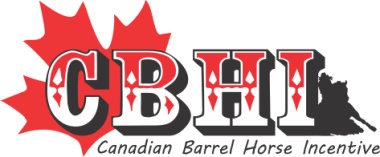 *ALL INFORMATION MUST BE FILLED OUT ENTIRELY – NO PAYOUT WILL BE ISSUED WITHOUT COMPLETE INFORMATION *NAME OFRIDER: ______________________________________________(or who the added money goes to)____________________________________ADDRESS:______________________________________________________													POSTAL CODE:__________________   PHONE:______________________E-MAIL ADDRESS:______________________________________________NAMEOFHORSE &BarnName:_____________________________________REGISTRATION #:_______________________________________________Is this horse Super Stakes?    Yes   or    No      unsureSIRE:__________________________________________________________  Please check which you are paying intoFUT______   DER______   OPEN______   YOUTH______PEEWEE_______PAYMENT: $_____________________ CHQ #:_____________  CASH:_____ENTRY FEES ARE $10.00 PER RUN         ( example - 2 go’s = $20.00 )IMPORTANT – PLEASE READ* A copy of the horse’s registration papers or proof of parentage from UC Davis must accompany this form – no CBHI payout will be issued without proof of eligibility ** Please be aware that anyone misrepresenting a horse as CBHI eligible will be blacklisted from all future CBHI payouts indefinitely ( to the discretion of the CBHI board ) *_______________________________________________________________________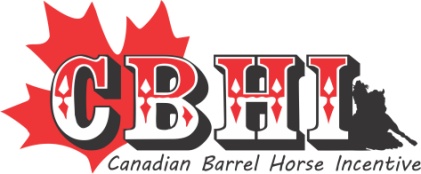 *ALL INFORMATION MUST BE FILLED OUT ENTIRELY – NO PAYOUT WILL BE ISSUED WITHOUT COMPLETE INFORMATION *NAME OFRIDER: ______________________________________________(or who the added money goes to)____________________________________ADDRESS:______________________________________________________													POSTAL CODE:__________________   PHONE:______________________E-MAIL ADDRESS:______________________________________________NAMEOFHORSE &BarnName:_____________________________________REGISTRATION #:_______________________________________________Is this horse Super Stakes?    Yes   or    No      unsureSIRE:__________________________________________________________  Please check which you are paying intoFUT______   DER______   OPEN______   YOUTH______PEEWEE______PAYMENT: $_____________________ CHQ #:_____________  CASH:_____ENTRY FEES ARE $10.00 PER RUN         ( example - 2 go’s = $20.00 )IMPORTANT – PLEASE READ* A copy of the horse’s registration papers or proof of parentage from UC Davis must accompany this form – no CBHI payout will be issued without proof of eligibility ** Please be aware that anyone misrepresenting a horse as CBHI eligible will be blacklisted from all future CBHI payouts indefinitely ( to the discretion of the CBHI board ) *_______________________________________________________________________